Идентификациони број листе                                               РЕЗУЛТАТ НАДЗОРА У БОДОВИМА: Надзором УТВРЂЕНИ БРОЈ БОДОВА: _________ ПРИСУТНО ЛИЦЕ                                                                         РЕПУБЛИЧКИ  	 	 	 	 	 	 	   КОМУНАЛНИ ИНСПЕКТОР ____________________                       М.П.                          __________________________ 0 0 0 0 13 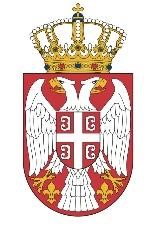                    Република Србија МИНИСТАРСТВО ГРАЂЕВИНАРТСВА,      САОБРАЋАЈА И ИНФРАСТРУКТУРЕ Сектор за инспекцијски надзорОдсек за инспекцијске послове у области комуналних делатностиДИМНИЧАРСКЕ УСЛУГЕ -јединица локалне самоуправе- Закон о комуналним делатностима (''Службени гласник РС“, бр.88/11 и 104/16)  ДИМНИЧАРСКЕ УСЛУГЕ -јединица локалне самоуправе- Закон о комуналним делатностима (''Службени гласник РС“, бр.88/11 и 104/16)  ДИМНИЧАРСКЕ УСЛУГЕ -јединица локалне самоуправе- Закон о комуналним делатностима (''Службени гласник РС“, бр.88/11 и 104/16)  ДИМНИЧАРСКЕ УСЛУГЕ -јединица локалне самоуправе- Закон о комуналним делатностима (''Службени гласник РС“, бр.88/11 и 104/16)  ДИМНИЧАРСКЕ УСЛУГЕ -јединица локалне самоуправе- Закон о комуналним делатностима (''Службени гласник РС“, бр.88/11 и 104/16)  ДИМНИЧАРСКЕ УСЛУГЕ -јединица локалне самоуправе- Закон о комуналним делатностима (''Службени гласник РС“, бр.88/11 и 104/16)  ДИМНИЧАРСКЕ УСЛУГЕ -јединица локалне самоуправе- Закон о комуналним делатностима (''Службени гласник РС“, бр.88/11 и 104/16)   1. Да ли се у јединици локалне самоуправе  обавља комунална делатност димничарске услуге?  1. Да ли се у јединици локалне самоуправе  обавља комунална делатност димничарске услуге?   Да-2              Не-0   Да-2              Не-0   Да-2              Не-0   Да-2              Не-0   Да-2              Не-0   Да-2              Не-0  2. Да ли се у оквиру комуналне делатности димничарске услуге врши: чишћење и контрола димоводних и ложних објеката уређаја и вентилационих канала и уређаја; вађење и сапљивање чађи у димоводним објектима;преглед новоизграђених и дограђених димоводних  и ложишних објеката и уређаја;мерење емисије димних гасова и утврђивања степена корисности ложишног уређаја (осим у случајевима када наведене послове обављају правна лица или предузетници овлашћени у складу са Законом којим је уређена област цевоводног транспорта гасовитих и течних угљоводоника и дистрибуција гасовитих угљоводоника, као и законом којим је уређена област ефикасног коришћења енергије). 2. Да ли се у оквиру комуналне делатности димничарске услуге врши: чишћење и контрола димоводних и ложних објеката уређаја и вентилационих канала и уређаја; вађење и сапљивање чађи у димоводним објектима;преглед новоизграђених и дограђених димоводних  и ложишних објеката и уређаја;мерење емисије димних гасова и утврђивања степена корисности ложишног уређаја (осим у случајевима када наведене послове обављају правна лица или предузетници овлашћени у складу са Законом којим је уређена област цевоводног транспорта гасовитих и течних угљоводоника и дистрибуција гасовитих угљоводоника, као и законом којим је уређена област ефикасног коришћења енергије).  Да-2                Не-0   Да-2                Не-0   Да-2                Не-0   Да-2                Не-0  Да-2                Не-0   Да-2                Не-0   Да-2                Не-0   Да-2                Не-0  Да-2                Не-0   Да-2                Не-0   Да-2                Не-0   Да-2                Не-0  Да-2                Не-0   Да-2                Не-0   Да-2                Не-0   Да-2                Не-0  Да-2                Не-0   Да-2                Не-0   Да-2                Не-0   Да-2                Не-0  Да-2                Не-0   Да-2                Не-0   Да-2                Не-0   Да-2                Не-0 3. Који проценат територије јединице локалне самоуправе је обухваћен обављањем комуналне делатности димничарске услуге?  3. Који проценат територије јединице локалне самоуправе је обухваћен обављањем комуналне делатности димничарске услуге?   Преко 50% - 1   Мање од 50% - 0   Преко 50% - 1   Мање од 50% - 0   Преко 50% - 1   Мање од 50% - 0   Преко 50% - 1   Мање од 50% - 0   Преко 50% - 1   Мање од 50% - 0   Преко 50% - 1   Мање од 50% - 0 ВРШИОЦИ КОМУНАЛНЕ ДЕЛАТНОСТИ ДИМНИЧАРСКЕ УСЛУГЕ ВРШИОЦИ КОМУНАЛНЕ ДЕЛАТНОСТИ ДИМНИЧАРСКЕ УСЛУГЕ ВРШИОЦИ КОМУНАЛНЕ ДЕЛАТНОСТИ ДИМНИЧАРСКЕ УСЛУГЕ ВРШИОЦИ КОМУНАЛНЕ ДЕЛАТНОСТИ ДИМНИЧАРСКЕ УСЛУГЕ ВРШИОЦИ КОМУНАЛНЕ ДЕЛАТНОСТИ ДИМНИЧАРСКЕ УСЛУГЕ ВРШИОЦИ КОМУНАЛНЕ ДЕЛАТНОСТИ ДИМНИЧАРСКЕ УСЛУГЕ ВРШИОЦИ КОМУНАЛНЕ ДЕЛАТНОСТИ ДИМНИЧАРСКЕ УСЛУГЕ ВРШИОЦИ КОМУНАЛНЕ ДЕЛАТНОСТИ ДИМНИЧАРСКЕ УСЛУГЕ  4. Навести вршиоца комуналне делатности димничарске услуге 4. Навести вршиоца комуналне делатности димничарске услуге 4. Навести вршиоца комуналне делатности димничарске услуге 4. Навести вршиоца комуналне делатности димничарске услуге 4. Навести вршиоца комуналне делатности димничарске услуге 4. Навести вршиоца комуналне делатности димничарске услуге 4. Навести вршиоца комуналне делатности димничарске услуге 4. Навести вршиоца комуналне делатности димничарске услуге 5. Да ли је вршилац комуналне делатности: јавно предузеће привредно друштво предузетник други привредни субјект   5. Да ли је вршилац комуналне делатности: јавно предузеће привредно друштво предузетник други привредни субјект      Да                   Не   Да                   Не   Да                   Не   Да                   Не     Да                   Не   Да                   Не   Да                   Не   Да                   Не     Да                   Не   Да                   Не   Да                   Не   Да                   Не     Да                   Не   Да                   Не   Да                   Не   Да                   Не     Да                   Не   Да                   Не   Да                   Не   Да                   Не     Да                   Не   Да                   Не   Да                   Не   Да                   Не  6. Да ли јединица локалне самоуправе врши надзор над      радом вршиоца комуналне делатности? 6. Да ли јединица локалне самоуправе врши надзор над      радом вршиоца комуналне делатности?  Да-2               Не-0   Да-2               Не-0   Да-2               Не-0   Да-2               Не-0   Да-2               Не-0   Да-2               Не-0  7. Уколико је извршено поверавање обављања комуналне     делатности димничарске услуге неком привредном     субјекту, да ли је извршено на основу:Одлуке о начину обављања ове комуналне делатности или Уговора о поверавању  7. Уколико је извршено поверавање обављања комуналне     делатности димничарске услуге неком привредном     субјекту, да ли је извршено на основу:Одлуке о начину обављања ове комуналне делатности или Уговора о поверавању   Да-2               Не-0   Да-2               Не-0   Да-2               Не-0   Да-2               Не-0   Да-2               Не-0   Да-2               Не-0 ИСПУЊЕНОСТ УСЛОВА ЗА ОТПОЧИЊЕЊЕ ОБАВЉАЊА КОМУНАЛНЕ ДЕЛАТНОСТИ ДИМНИЧАРСКЕ УСЛУГЕИСПУЊЕНОСТ УСЛОВА ЗА ОТПОЧИЊЕЊЕ ОБАВЉАЊА КОМУНАЛНЕ ДЕЛАТНОСТИ ДИМНИЧАРСКЕ УСЛУГЕИСПУЊЕНОСТ УСЛОВА ЗА ОТПОЧИЊЕЊЕ ОБАВЉАЊА КОМУНАЛНЕ ДЕЛАТНОСТИ ДИМНИЧАРСКЕ УСЛУГЕИСПУЊЕНОСТ УСЛОВА ЗА ОТПОЧИЊЕЊЕ ОБАВЉАЊА КОМУНАЛНЕ ДЕЛАТНОСТИ ДИМНИЧАРСКЕ УСЛУГЕИСПУЊЕНОСТ УСЛОВА ЗА ОТПОЧИЊЕЊЕ ОБАВЉАЊА КОМУНАЛНЕ ДЕЛАТНОСТИ ДИМНИЧАРСКЕ УСЛУГЕИСПУЊЕНОСТ УСЛОВА ЗА ОТПОЧИЊЕЊЕ ОБАВЉАЊА КОМУНАЛНЕ ДЕЛАТНОСТИ ДИМНИЧАРСКЕ УСЛУГЕИСПУЊЕНОСТ УСЛОВА ЗА ОТПОЧИЊЕЊЕ ОБАВЉАЊА КОМУНАЛНЕ ДЕЛАТНОСТИ ДИМНИЧАРСКЕ УСЛУГЕИСПУЊЕНОСТ УСЛОВА ЗА ОТПОЧИЊЕЊЕ ОБАВЉАЊА КОМУНАЛНЕ ДЕЛАТНОСТИ ДИМНИЧАРСКЕ УСЛУГЕ 8. Да ли је привредном субјекту који обавља комуналну     делатност димничарске услуге донето решење о     испуњености услова за обављање ове комуналне     делатности? 8. Да ли је привредном субјекту који обавља комуналну     делатност димничарске услуге донето решење о     испуњености услова за обављање ове комуналне     делатности?    Да-2               Не-0     Да-2               Не-0     Да-2               Не-0     Да-2               Не-0     Да-2               Не-0     Да-2               Не-0 ПРАВА И ОБАВЕЗЕ ВРШИЛАЦА КОМУНАЛНЕ ДЕЛАТНОСТИ И КОРИСНИКА КОМУНАЛНЕ УСЛУГЕ  ДИМНИЧАРСКЕ УСЛУГЕ ПРАВА И ОБАВЕЗЕ ВРШИЛАЦА КОМУНАЛНЕ ДЕЛАТНОСТИ И КОРИСНИКА КОМУНАЛНЕ УСЛУГЕ  ДИМНИЧАРСКЕ УСЛУГЕ ПРАВА И ОБАВЕЗЕ ВРШИЛАЦА КОМУНАЛНЕ ДЕЛАТНОСТИ И КОРИСНИКА КОМУНАЛНЕ УСЛУГЕ  ДИМНИЧАРСКЕ УСЛУГЕ ПРАВА И ОБАВЕЗЕ ВРШИЛАЦА КОМУНАЛНЕ ДЕЛАТНОСТИ И КОРИСНИКА КОМУНАЛНЕ УСЛУГЕ  ДИМНИЧАРСКЕ УСЛУГЕ ПРАВА И ОБАВЕЗЕ ВРШИЛАЦА КОМУНАЛНЕ ДЕЛАТНОСТИ И КОРИСНИКА КОМУНАЛНЕ УСЛУГЕ  ДИМНИЧАРСКЕ УСЛУГЕ ПРАВА И ОБАВЕЗЕ ВРШИЛАЦА КОМУНАЛНЕ ДЕЛАТНОСТИ И КОРИСНИКА КОМУНАЛНЕ УСЛУГЕ  ДИМНИЧАРСКЕ УСЛУГЕ ПРАВА И ОБАВЕЗЕ ВРШИЛАЦА КОМУНАЛНЕ ДЕЛАТНОСТИ И КОРИСНИКА КОМУНАЛНЕ УСЛУГЕ  ДИМНИЧАРСКЕ УСЛУГЕ ПРАВА И ОБАВЕЗЕ ВРШИЛАЦА КОМУНАЛНЕ ДЕЛАТНОСТИ И КОРИСНИКА КОМУНАЛНЕ УСЛУГЕ  ДИМНИЧАРСКЕ УСЛУГЕ 9. Да ли је Скупштина јединица локалне самоуправе Одлукама прописала начин обављања комуналне делатности димничарске услуге, права и обавезе вршилаца комуналне делатности, корисника услуга...?                                    9. Да ли је Скупштина јединица локалне самоуправе Одлукама прописала начин обављања комуналне делатности димничарске услуге, права и обавезе вршилаца комуналне делатности, корисника услуга...?                                      Да-2               Не-0   Да-2               Не-0   Да-2               Не-0   Да-2               Не-0   Да-2               Не-0   Да-2               Не-0 10.  Навести назив Одлука којима је прописан начин обављања комуналне делатности димничарске услуге и Службени лист  (гласник) у којима су објављене? 10.  Навести назив Одлука којима је прописан начин обављања комуналне делатности димничарске услуге и Службени лист  (гласник) у којима су објављене? 10.  Навести назив Одлука којима је прописан начин обављања комуналне делатности димничарске услуге и Службени лист  (гласник) у којима су објављене? 10.  Навести назив Одлука којима је прописан начин обављања комуналне делатности димничарске услуге и Службени лист  (гласник) у којима су објављене? 10.  Навести назив Одлука којима је прописан начин обављања комуналне делатности димничарске услуге и Службени лист  (гласник) у којима су објављене? 10.  Навести назив Одлука којима је прописан начин обављања комуналне делатности димничарске услуге и Службени лист  (гласник) у којима су објављене? 10.  Навести назив Одлука којима је прописан начин обављања комуналне делатности димничарске услуге и Службени лист  (гласник) у којима су објављене? 10.  Навести назив Одлука којима је прописан начин обављања комуналне делатности димничарске услуге и Службени лист  (гласник) у којима су објављене? 11. Да ли је јединица локалне самоуправе ускладила своја општа акта са Законом?11. Да ли је јединица локалне самоуправе ускладила своја општа акта са Законом?  Да-4               Не-0   Да-4               Не-0   Да-4               Не-0   Да-4               Не-0   Да-4               Не-0   Да-4               Не-0 12. Да ли је Скупштина јединице локалне самоуправе одредила начин континуираног изјашњавања (најмање једном годишње) корисника комуналних услуга о квалитету пружања комуналне услуге управљање комуналним отпадом од стране вршилаца ове комуналне делатности?  12. Да ли је Скупштина јединице локалне самоуправе одредила начин континуираног изјашњавања (најмање једном годишње) корисника комуналних услуга о квалитету пружања комуналне услуге управљање комуналним отпадом од стране вршилаца ове комуналне делатности?    Да-2              Не-0   Да-2              Не-0   Да-2              Не-0   Да-2              Не-0   Да-2              Не-0   Да-2              Не-0 13. Уколико је одговор на претходно питање потврдан навести начин изјашњавања корисника комуналне услуге:електронским путем илинеки други начин13. Уколико је одговор на претходно питање потврдан навести начин изјашњавања корисника комуналне услуге:електронским путем илинеки други начин13. Уколико је одговор на претходно питање потврдан навести начин изјашњавања корисника комуналне услуге:електронским путем илинеки други начин13. Уколико је одговор на претходно питање потврдан навести начин изјашњавања корисника комуналне услуге:електронским путем илинеки други начин13. Уколико је одговор на претходно питање потврдан навести начин изјашњавања корисника комуналне услуге:електронским путем илинеки други начин13. Уколико је одговор на претходно питање потврдан навести начин изјашњавања корисника комуналне услуге:електронским путем илинеки други начин13. Уколико је одговор на претходно питање потврдан навести начин изјашњавања корисника комуналне услуге:електронским путем илинеки други начин13. Уколико је одговор на претходно питање потврдан навести начин изјашњавања корисника комуналне услуге:електронским путем илинеки други начин14. Уколико су резултати изјашњавања корисника ове комуналне услуге такви да већина није задовољна пруженом комуналном услугом одређеног вршиоца комуналне делатности, да ли је јединица                                                                                                                                                                            локалне самоуправе покренула поступак преиспитивања рада вршиоца комуналне делатности и налажила да отклони недостатке који су наведени у изјашњавању корисника у року који не може бити дужи од 90 дана.14. Уколико су резултати изјашњавања корисника ове комуналне услуге такви да већина није задовољна пруженом комуналном услугом одређеног вршиоца комуналне делатности, да ли је јединица                                                                                                                                                                            локалне самоуправе покренула поступак преиспитивања рада вршиоца комуналне делатности и налажила да отклони недостатке који су наведени у изјашњавању корисника у року који не може бити дужи од 90 дана.  Да              Не  Да              Не  Да              Не  Да              Не  Да              Не  Да              НеПРОМЕНА ЦЕНА КОМУНАЛНЕ УСЛУГЕ  ДИМНИЧАРСКЕ УСЛУГЕ ПРОМЕНА ЦЕНА КОМУНАЛНЕ УСЛУГЕ  ДИМНИЧАРСКЕ УСЛУГЕ ПРОМЕНА ЦЕНА КОМУНАЛНЕ УСЛУГЕ  ДИМНИЧАРСКЕ УСЛУГЕ ПРОМЕНА ЦЕНА КОМУНАЛНЕ УСЛУГЕ  ДИМНИЧАРСКЕ УСЛУГЕ ПРОМЕНА ЦЕНА КОМУНАЛНЕ УСЛУГЕ  ДИМНИЧАРСКЕ УСЛУГЕ ПРОМЕНА ЦЕНА КОМУНАЛНЕ УСЛУГЕ  ДИМНИЧАРСКЕ УСЛУГЕ ПРОМЕНА ЦЕНА КОМУНАЛНЕ УСЛУГЕ  ДИМНИЧАРСКЕ УСЛУГЕ ПРОМЕНА ЦЕНА КОМУНАЛНЕ УСЛУГЕ  ДИМНИЧАРСКЕ УСЛУГЕ  15. Да ли на Одлуку о промени цене комуналне услуге       димничарске   услуге сагласност даје надлежни орган       јединице локалне самоуправе?  15. Да ли на Одлуку о промени цене комуналне услуге       димничарске   услуге сагласност даје надлежни орган       јединице локалне самоуправе?   Да-2               Не-0   Да-2               Не-0   Да-2               Не-0   Да-2               Не-0   Да-2               Не-0   Да-2               Не-0 16. Навести који надлежни орган у јединици локалне самоуправе даје сагласност на       промену цене димничарске услуге.16. Навести који надлежни орган у јединици локалне самоуправе даје сагласност на       промену цене димничарске услуге.16. Навести који надлежни орган у јединици локалне самоуправе даје сагласност на       промену цене димничарске услуге.16. Навести који надлежни орган у јединици локалне самоуправе даје сагласност на       промену цене димничарске услуге.16. Навести који надлежни орган у јединици локалне самоуправе даје сагласност на       промену цене димничарске услуге.16. Навести који надлежни орган у јединици локалне самоуправе даје сагласност на       промену цене димничарске услуге.16. Навести који надлежни орган у јединици локалне самоуправе даје сагласност на       промену цене димничарске услуге.16. Навести који надлежни орган у јединици локалне самоуправе даје сагласност на       промену цене димничарске услуге.17. Да ли је цена за пружање димничарских услуга једнака за све категорије корисника? 17. Да ли је цена за пружање димничарских услуга једнака за све категорије корисника?   Да-2               Не-0   Да-2               Не-0   Да-2               Не-0   Да-2               Не-0   Да-2               Не-0   Да-2               Не-0 18. Да ли у јединици локалне самоуправе постоје  утврђене категорије корисника који плаћају субвенционирану цену комуналне услуге димничарске услуге?  18. Да ли у јединици локалне самоуправе постоје  утврђене категорије корисника који плаћају субвенционирану цену комуналне услуге димничарске услуге?    Да-1               Не-0   Да-1               Не-0   Да-1               Не-0   Да-1               Не-0   Да-1               Не-0   Да-1               Не-0 19.Да ли је јединица локалне самоуправе вршиоцу комуналне делатности димничарске услуге доставила списак и податке корисника који плаћају субвенционирану цену комуналне услуге?19.Да ли је јединица локалне самоуправе вршиоцу комуналне делатности димничарске услуге доставила списак и податке корисника који плаћају субвенционирану цену комуналне услуге?  Да - 1            Не - 0  Да - 1            Не - 0  Да - 1            Не - 0  Да - 1            Не - 0  Да - 1            Не - 0  Да - 1            Не - 0Могући број бодова Број Могући број бодова 31Степен ризика Распон бодова Незнатан            27-31Низак            22-26Средњи 17-21 Висок 12-16 Критичан 11 и мање 